Secretaria da Agricultura, Pecuária e Desenvolvimento RuralDepartamento de Defesa Agropecuária Divisão de Controle e Informações Sanitárias Seção de Epidemiologia e EstatísticaInformativo Semanal de Vigilância – Notificações 2019 Semana Epidemiológica 25. Todas as Supervisões Regionais InformaramOcorrências Atendidas pelo SVO-RS. 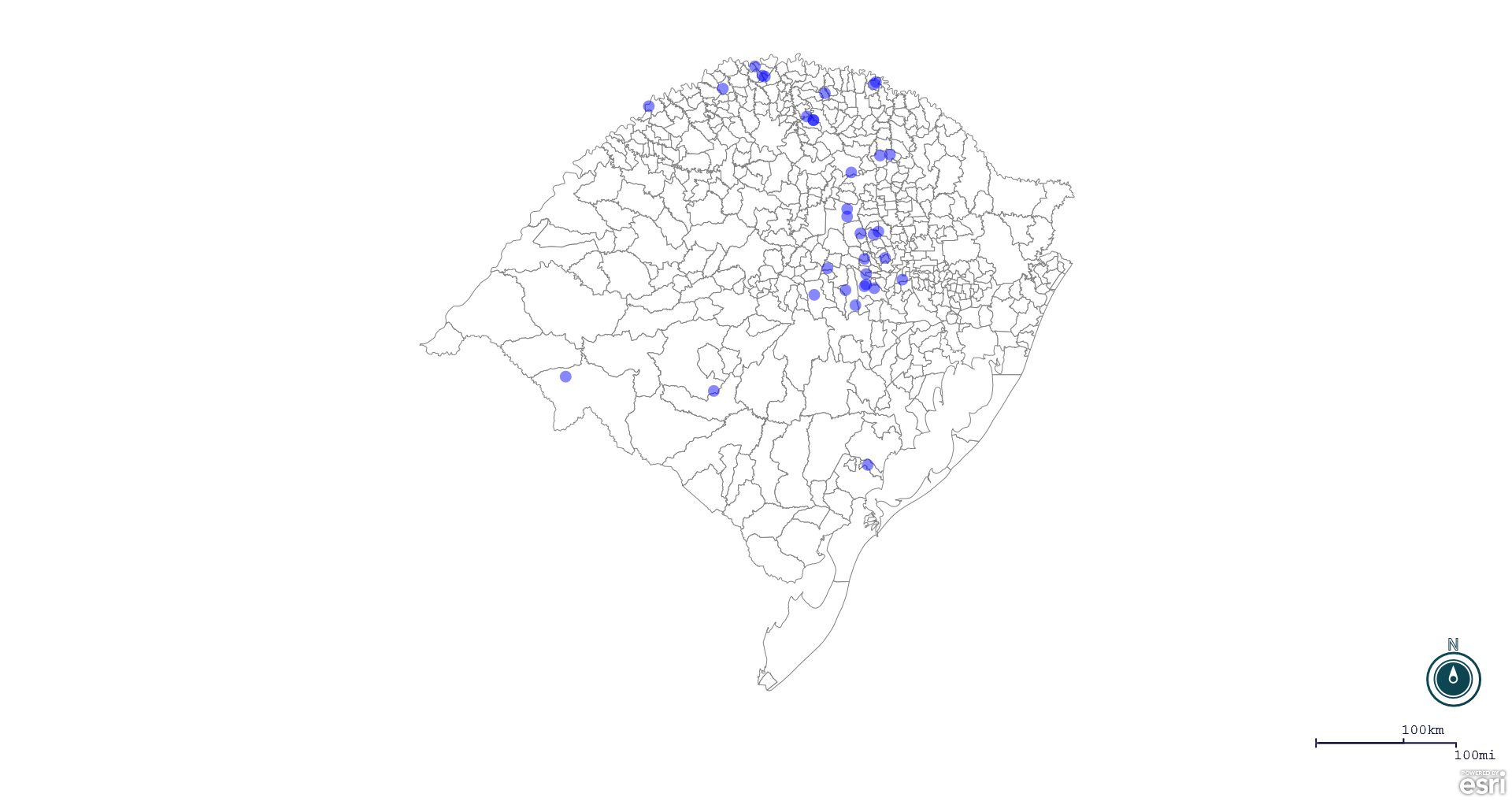 Seção de Epidemiologia e Estatística. Seção de Epidemiologia e Estatística-SEE. Seção de Epidemiologia e Estatística-SEE contatos: epidemiologia@agricultura.rs.gov.br; fone: (51) 3288-6398 ou (51) 3288-6385. Line Município Unidade regional Código IBGE N° do FORM IN Principal espécie afetada Diagnóstico presuntivo Data da investigação Diagnóstico conclusivo 14. Foi criado cadastro no SIVCONT? Solicitada Retificação? Nome do Veterinário 1 Pinheirinho do Vale Palmeira das Missões 4314498 0021 Suínos Refugagem 04/06/2019 Refugagem Sim Sim FELIPE KLEIN 2 São José do Herval Soledade 4318465 0018 Bovinos Tuberculose 31/05/2019 Tuberculose Não Sim LUCAS OBERHERR 3 Alecrim Santa Rosa 4300307 0017 Bovinos Síndrome nervosa 30/05/2019 Pendente - Aguardando Lab. Sim Sim MARIA MARINÊS REIS PEIXOTO 4 Candelária Rio Pardo 4304200 0032 Bovinos Síndrome nervosa 22/05/2019 Pendente - Aguardando Lab. Sim Sim GIOVANA ROSA DA COSTA 5 Soledade Soledade 4320800 0027 Bovinos Síndrome nervosa 31/05/2019 Pendente - Aguardando Encerramento Sim Sim ISADORA MAINIERI DE OLIVEIRA CORREA 6 Progresso Estrela 4315156 0031 Bovinos Síndrome nervosa 23/05/2019 Pendente - Aguardando Lab. Sim Sim MARIANE DAL BERTO GOMES 7 Putinga Soledade 4315206 0034 Suínos Erro de Manejo 03/05/2019 Erro de Manejo Sim Sim DOUGLAS PACHECO OLIVEIRA 8 Progresso Estrela 4315156 0032 Bovinos Síndrome nervosa 23/05/2019 Pendente - Aguardando Lab. Sim Sim MARIANE DAL BERTO GOMES 9 Santa Cecília do Sul Passo Fundo 4316733 0041 Bovinos Brucelose 10/06/2019 Brucelose Não Sim EDISON PELLIZZARO 10 Capitão Estrela 4304697 0046 Galinhas Refugagem 06/06/2019 Refugagem Sim Sim CECÍLIA MOTA NOGUEIRA 11 Sinimbu Rio Pardo 4320677 0005 Bovinos Traumatismo 03/06/2019 Traumatismo Sim Sim CINTIA BISOGNO ANDRADE 12 Santa Cruz do Sul Rio Pardo 4316808 0023 Bovinos Intoxicação 15/05/2019 Intoxicação Sim Sim CINTIA BISOGNO ANDRADE 13 Soledade Soledade 4320800 0028 Bovinos Síndrome nervosa 06/06/2019 Pendente - Aguardando Lab. Sim Sim ISADORA MAINIERI DE OLIVEIRA CORREA 14 Três Passos Ijuí 4321970 0032 Galinhas 25/05/2019 Sim Sim 15 São Gabriel Alegrete 4318309 0103 Bovinos Pododermite 21/05/2019 Pododermite Sim Sim BRUNELE WEBER CHAVES 16 Turuçu Pelotas 4322327 0016 Bovinos Brucelose 05/06/2019 Brucelose Não Sim JACQUELINE DE HOLLEBEN C. FADRIQUE 17 Venâncio Aires Rio Pardo 4322608 0022 Bovinos Tuberculose 04/06/2019 Tuberculose Não Sim ANTÔNIO BORGES WERNER 18 Venâncio Aires Rio Pardo 4322608 0023 Bovinos Tuberculose 05/06/2019 Tuberculose Não Sim ANTÔNIO BORGES WERNER 19 Passo Fundo Passo Fundo 4314100 0027 Bovinos Brucelose 07/06/2019 Brucelose Não Sim ANA PAULA BURIN FRUET 20 Entre Rios do Sul Erechim 4306957 0006 Bovinos Tuberculose 10/06/2019 Tuberculose Não Sim ANDRÉ LUIZ TRIERWEILER 21 Severiano de Almeida Erechim 4320602 0034 Suínos Lesões Traumáticas 23/05/2019 Lesões Traumáticas Sim Sim MICHELE TAINÁ DERKS MAROSO 22 Severiano de Almeida Erechim 4320602 0035 Suínos Lesões Traumáticas 23/05/2019 Lesões Traumáticas Sim Sim MICHELE TAINÁ DERKS MAROSO 23 Constantina Palmeira das Missões 4305801 0046 Suínos Peritonite 10/06/2019 Peritonite Sim Sim DANIEL LORINI 24 Rondinha Passo Fundo 4316204 0019 Bovinos Brucelose 10/06/2019 Brucelose Não Não LOURIVAL BORTOLOTTO DE CAMARGO 25 Rondinha Passo Fundo 4316204 0018 Bovinos Tuberculose 10/06/2019 Tuberculose Não Não LOURIVAL BORTOLOTTO DE CAMARGO 26 Anta Gorda Estrela 4300703 0011 Galinhas Septicemia 04/06/2019 Septicemia Sim Não MATIAS TIECHER 27 Frederico Westphalen Palmeira das Missões 4308508 0032 Suínos Refugagem 04/06/2019 Refugagem Sim Não JAILO FERNANDO BOESING 28 Frederico Westphalen Palmeira das Missões 4308508 0033 Suínos Refugagem 04/06/2019 Refugagem Sim Não JAILO FERNANDO BOESING 29 Água Santa Passo Fundo 4300059 0079 Galinhas Colibacilose 06/06/2019 Colibacilose Sim Não EDISON PELLIZZARO 30 Santa Cruz do Sul Rio Pardo 4316808 0024 Bovinos Tuberculose 06/06/2019 Tuberculose Não Não CINTIA BISOGNO ANDRADE 31 Venâncio Aires Rio Pardo 4322608 0024 Bovinos Tuberculose 06/06/2019 Tuberculose Não Não ANTÔNIO BORGES WERNER 32 Santana do Livramento Uruguaiana 4317103 0135 Ovinos Sarna Ovina 04/06/2019 Sarna Ovina Não Não PAULO FRANCISCO PEREIRA DE ANDRADE 33 Teutônia Estrela 4321451 0034 Galinhas Erro de Manejo 30/05/2019 Erro de Manejo Sim Não KLEBER ROGÉRIO PALMA DE MELLO 